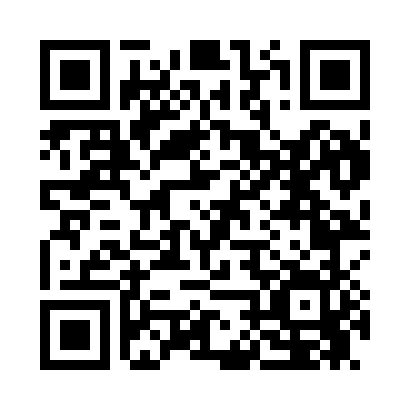 Prayer times for Tofte, Minnesota, USAMon 1 Jul 2024 - Wed 31 Jul 2024High Latitude Method: Angle Based RulePrayer Calculation Method: Islamic Society of North AmericaAsar Calculation Method: ShafiPrayer times provided by https://www.salahtimes.comDateDayFajrSunriseDhuhrAsrMaghribIsha1Mon3:095:101:075:219:0411:062Tue3:095:111:085:219:0411:063Wed3:105:121:085:219:0411:064Thu3:105:121:085:219:0311:065Fri3:105:131:085:219:0311:056Sat3:115:141:085:219:0211:057Sun3:115:151:085:219:0211:058Mon3:125:151:095:219:0111:059Tue3:125:161:095:219:0111:0510Wed3:135:171:095:219:0011:0411Thu3:145:181:095:218:5911:0412Fri3:155:191:095:218:5911:0213Sat3:175:201:095:218:5811:0114Sun3:195:211:095:218:5710:5915Mon3:205:221:095:208:5610:5716Tue3:225:231:105:208:5610:5617Wed3:245:241:105:208:5510:5418Thu3:265:251:105:208:5410:5219Fri3:285:261:105:198:5310:5120Sat3:305:271:105:198:5210:4921Sun3:325:281:105:198:5110:4722Mon3:345:301:105:188:5010:4523Tue3:365:311:105:188:4810:4324Wed3:385:321:105:188:4710:4125Thu3:405:331:105:178:4610:3926Fri3:425:341:105:178:4510:3727Sat3:445:361:105:168:4410:3528Sun3:465:371:105:168:4210:3329Mon3:485:381:105:158:4110:3130Tue3:505:391:105:158:4010:2931Wed3:525:411:105:148:3810:27